			Savannah United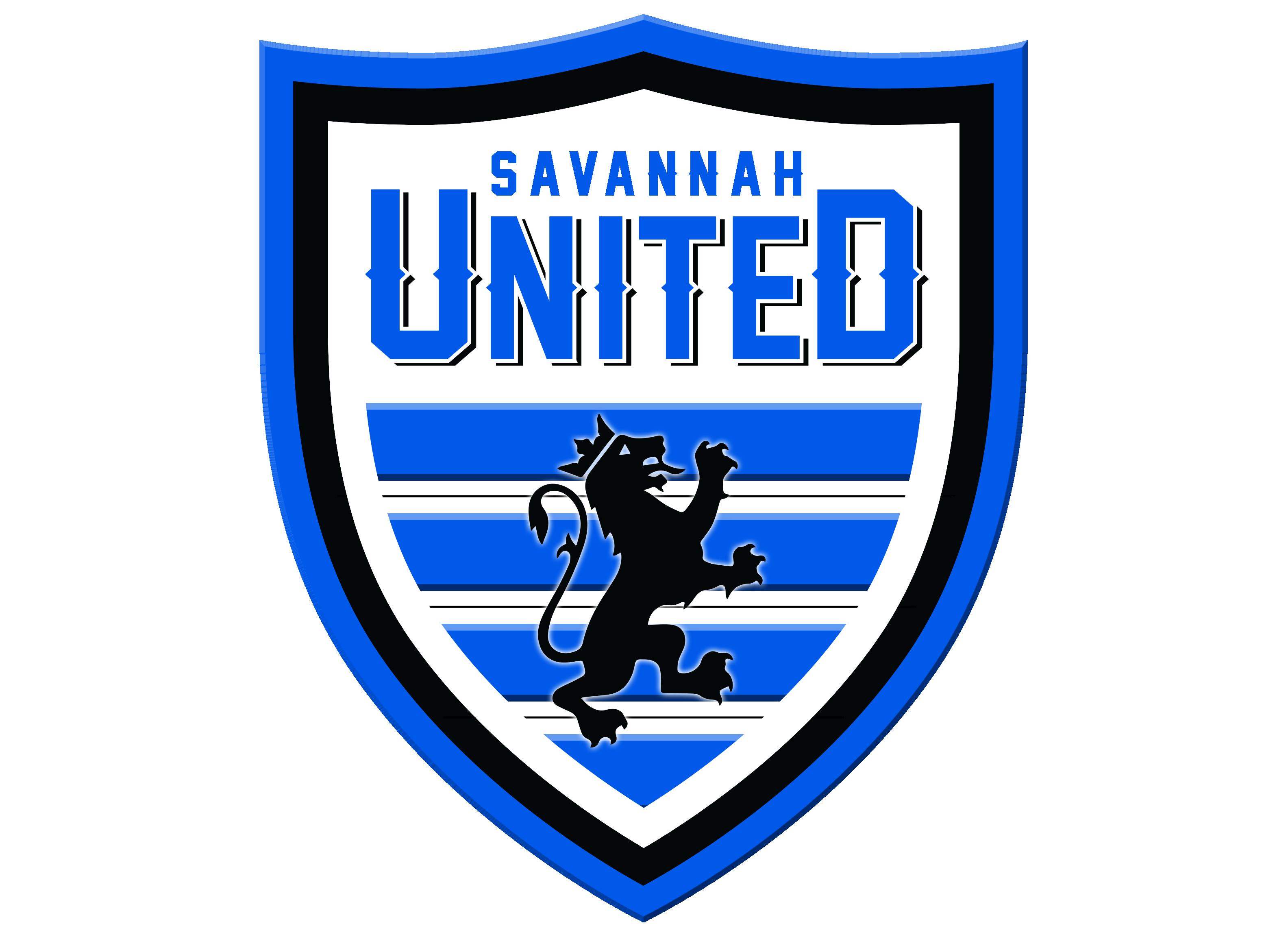 			Injury Report FormCoach name:Injured player infoFull name:Gender:						M			FTeam / club at time of injury:Type of injury:When did the injury occur?Date:Time:Where did the injury occur?Town / City:Name of facility:Field name / number:Please describe the events leading to and following injury below. Please be specific and include the names and contact information of anyone who caused, helped with or witnessed the injury.